ANIOŁY, ANIOŁKI, ANIOŁECZKI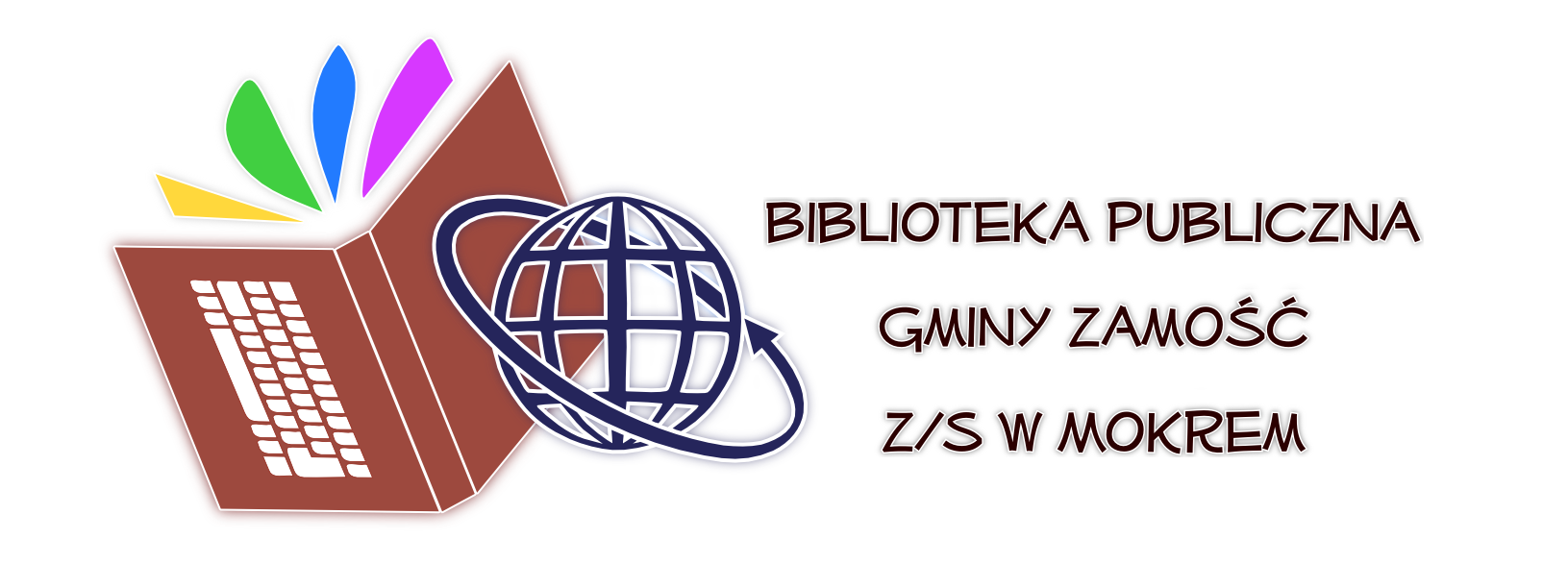 XVI-ta Edycja Konkursu Plastycznego(pod patronatem Wójta Gminy Zamość)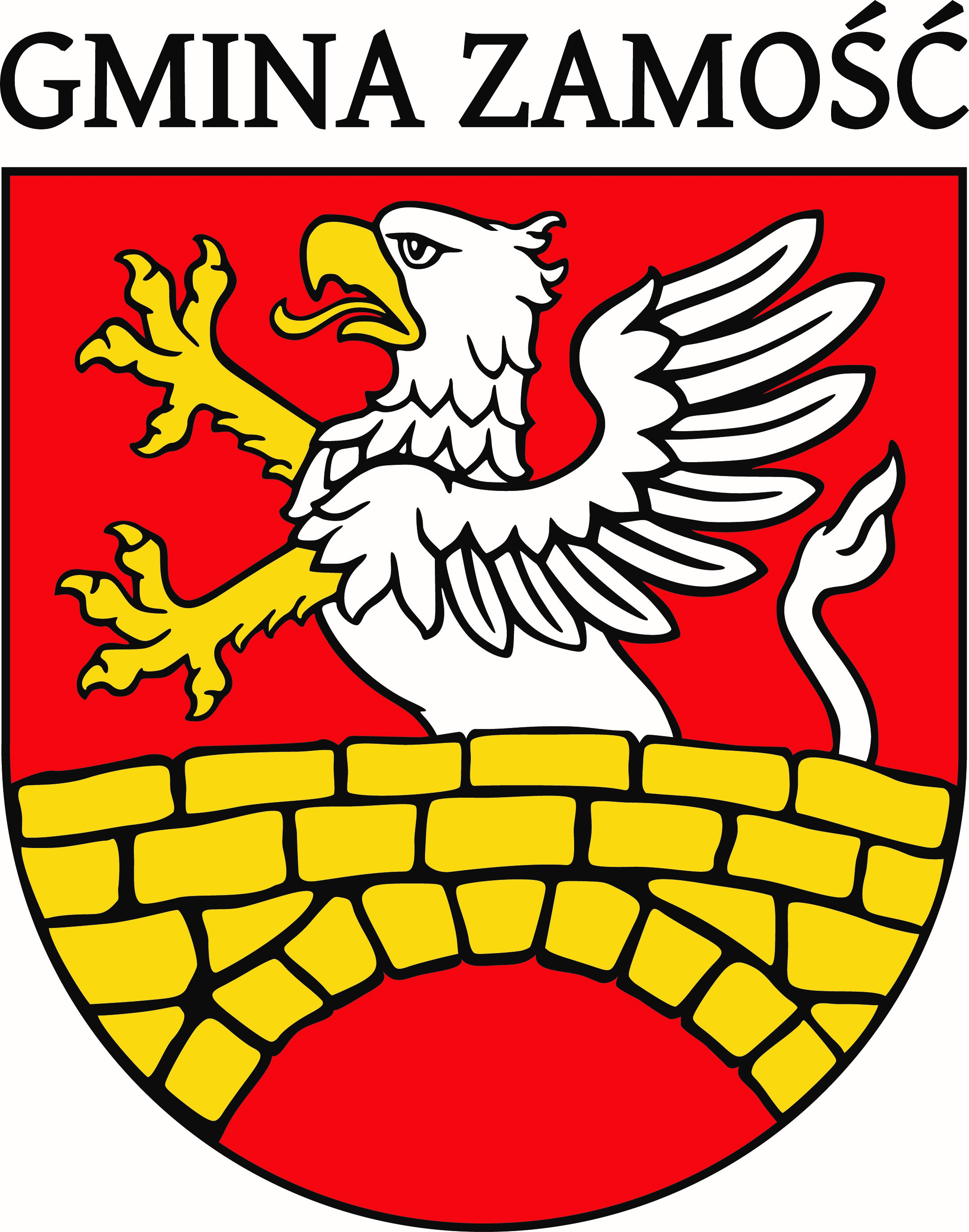 OSOBY NAGRODZONE
Młodzieżowy Dom Kultury w ZamościuWIEK: PRZEDSZKOLE, kl. 0 (do 6 lat)Petrynko KarolinkaPrzednowek-Rzekęć MajaWIEK: KL. I - IIIKukiełka NadiaLeńczuk ZofiaNiedziela AmeliaPłaza WiolettaPrzednowek-Rzekęć NicolaRycaj AnnaWIEK: KL. IV - VIBiszkont MonikaDedko NataliaKról AmeliaSmyl VictoriaWielgusiak EmiliaWIEK: KL. VII - VIII, LICEUMKrawczuk MagdalenaKuśnierz NataliaMendel Amelia